S4Comportement mécanique des matériaux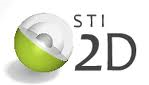 Académiede LyonFiche de déroulement :  AP comportement mécanique des matériaux   DéroulementDuréeActivité du professeurActivité de l’élèveOutil pédagogiqueAccueil des élèves  3 minEntrée des élèves Faire l’appel  Installation dans le calme Accueil des élèves  0h03Entrée des élèves Faire l’appel  Installation dans le calme Présentation de la séance 10 minEnoncer le déroulement de la séance Présentation des Activités Pratiques Ecouter / Poser des questionsTableau/Règles Présentation de la séance 0h13Enoncer le déroulement de la séance Présentation des Activités Pratiques Ecouter / Poser des questionsTableau/Règles Mise en place des binômes2 minDonner les compositions des binômes Distributions des documents Mise en place sur le poste de travail Organisation binômeDocument RéponseMise en place des binômes0h15Donner les compositions des binômes Distributions des documents Mise en place sur le poste de travail Organisation binômeDocument RéponsePrise en main de l’activité Partie I) Contexte de l’activité15 min Passer sur chaque activité pour expliciter les expérimentations demandées et les objectifs de l’activité Ecouter les explications du professeurPrise de connaissance de l’activitéCarte mentale de l’activitéPrise en main de l’activité Partie I) Contexte de l’activité0h30Passer sur chaque activité pour expliciter les expérimentations demandées et les objectifs de l’activité Ecouter les explications du professeurPrise de connaissance de l’activitéCarte mentale de l’activitéPartie II) Etude préliminaire Partie III) Expérimentation En parallèle50 minAccompagner les élèves lors des expérimentations Faire des points d’arrêt à la fin de chaque partie   Répondre aux questions Réaliser les expérimentations  Document réponse Carte mentale Matériel de l’activité Partie II) Etude préliminaire Partie III) Expérimentation En parallèle1h20Accompagner les élèves lors des expérimentations Faire des points d’arrêt à la fin de chaque partie   Répondre aux questions Réaliser les expérimentations  Document réponse Carte mentale Matériel de l’activité Partie IV) Mise en pratique des notions abordées précédemment 25 minCirculer dans les groupes Répondre aux sollicitations des groupes Mise en commun des résultats entre binômeRépondre à la partie 4 de l’activé Document réponse Carte mentale Matériel de l’activitéPartie IV) Mise en pratique des notions abordées précédemment 1h45Circuler dans les groupes Répondre aux sollicitations des groupes Mise en commun des résultats entre binômeRépondre à la partie 4 de l’activé Document réponse Carte mentale Matériel de l’activitéClôture de la séance5 minRetour sur l’activité Thème de la prochaine séance Ranger les postes de travailClôture de la séance1h50Retour sur l’activité Thème de la prochaine séance Ranger les postes de travail